Об организации и проведении Всероссийского конкурса «Траектория успеха» В целях повышения профессионализма, социальной репутации и имиджа первичных профсоюзных организаций работников вузов, поиска эффективных форм и способов защиты прав и интересов членов Профсоюза, обобщения и распространения имеющегося опыта работы, Исполнительный комитет Профсоюза ПОСТАНОВЛЯЕТ:1. Организовать и провести VI Всероссийский конкурс «Траектория успеха» (далее - Конкурс).2. Утвердить Положение о Конкурсе (Приложение № 1), правила подачи заявки (Приложение № 2), состав оргкомитета (Приложение № 3).3. Отделу профессионального образования аппарата Профсоюза:3.1. довести до сведения региональных (межрегиональных) организаций Профсоюза Положение о Конкурсе;3.2. организовать и провести совместно с Президиумом Координационного совета председателей первичных профсоюзных организаций работников вузов (далее – КСП Профсоюза) VI Всероссийский конкурс «Траектория успеха»;3.3. подвести итоги заочного этапа Конкурса в срок до 06 сентября 2019 года;3.4. провести очный этап (финал) Конкурса в рамках Всероссийского семинара-совещания председателей первичных профсоюзных организаций работников вузов, специалистов региональных (межрегиональных) организаций Профсоюза.4. Региональным (межрегиональным) организациям Профсоюза довести постановление до сведения первичных профсоюзных организаций работников вузов.5. Региональным (межрегиональным) организациям Профсоюза, первичным профсоюзным организациям работников вузов направить в срок с 13 мая до 12 июля 2019 года в организационный комитет Всероссийского конкурса заявки на участие и все конкурсные материалы.6. Финансовому отделу аппарата Профсоюза предусмотреть финансирование проведения Всероссийского Конкурса.7. Контроль за выполнением постановления возложить на заместителя Председателя Профсоюза В.Н. Дудина.	Председатель Профсоюза				Г.И. МеркуловаПриложение №1 к постановлению Исполкома Профсоюза от 03 апреля 2019г. № 16-18ПОЛОЖЕНИЕо Всероссийском конкурсе «Траектория успеха»Общие положения.Учредителем Всероссийского конкурса «Траектория успеха» (далее – Конкурс) является Общероссийский Профсоюз образования.Организаторы Конкурса:отдел профессионального образования аппарата Профсоюза;координационный совет председателей первичных профсоюзных организаций работников вузов (далее – КСП Профсоюза).Цели и задачи Конкурса.Цель Конкурса:	активизация работы первичных профсоюзных организаций работников в образовательных организациях высшего образования по защите социальных, трудовых, профессиональных прав работников-членов Профсоюза, выявление и обобщение передового опыта, повышение мотивации профсоюзного членства в Профсоюзе, развитие новых форм и методов работы первичных профсоюзных организаций работников вузов.Задачи Конкурса:поддержать и оказать содействие творческой и профессиональной активности профсоюзных комитетов первичных профсоюзных организаций работников вузов, направленной на внедрение новых форм и методов работы в профсоюзную деятельность;повысить профессионализм профсоюзных работников и имидж первичных профсоюзных организаций работников вузов;выявить лучшие программы деятельности первичных профсоюзных организаций работников вузов;определить эффективные и результативные формы работы по мотивации профсоюзного членства и защите прав и интересов работников вузов;распространить передовой опыт профсоюзной деятельности, новых востребованных форм работы; популяризация социальных программ (с привлечением дополнительных средств) для реализации основных задач Профсоюза;изучить и внедрить достижения коллективно-договорного регулирования на основе принципов социального партнерства в практику работы первичных профсоюзных организаций работников вузов;поощрить успешную деятельность профсоюзных лидеров;определить механизмы стимулирования разработок, внедрения и применения на практике современных информационных форм, методов и компьютерных технологий при ведении финансовой, организационной, информационно-пропагандистской и других видов деятельности.Структура Конкурса.Конкурс проводится в два этапа:I этап – заочный (май - июль).Первичные профсоюзные организации работников вузов представляют заявку на Конкурс в соответствии с Приложениями 1, 2.В рамках данного этапа Экспертный совет, формируемый Оргкомитетом Конкурса, рассматривает документы, представленные на Конкурс, осуществляет их анализ и вносит на рассмотрение Оргкомитета экспертное заключение по представленным материалам.Оргкомитет на основании экспертного заключения формирует рейтинг участников и определяет итоговый список финалистов Конкурса.В случае необходимости оказания помощи финалисту в доработке материалов, представляемых на Конкурс, Президиум КСП Профсоюза определяет конкурсанту наставников из числа членов КСП Профсоюза для подготовки к следующему этапу Конкурса.II этап - финал (сентябрь-октябрь) – проводится организаторами Конкурса.Конкурсантам, прошедшим в финал Всероссийского конкурса, Оргкомитетом Конкурса не позднее установленной даты направляется уведомление о сроках и месте проведения финала, другая информация, необходимая для участия в финале.Конкурс проводится в следующих номинациях:«Лучшая организация деятельности и/или программа развития первичной профсоюзной организации». В данной категории принимают участие председатели (заместители председателя) первичной профсоюзной организации работников и презентуют деятельность и/или программу развития организации по основным направлениям работы (Приложение №1 к Положению);«Лучший проект». В данной категории принимают участие председатели (заместители председателя, члены профсоюзного комитета) первичной профсоюзной организации работников вузов и презентуют проект, обобщающий одно их ключевых направлений деятельности первичной профсоюзной организации работников (оздоровление работников, улучшение жилищных условий, кредитная программа, фандрайзинг, дисконтный проект, и т.д.) или инновационные формы работы (Приложение №2 к Положению).Примерный перечень основных направлений деятельности первичных профсоюзных организаций, рекомендованных для раскрытия в конкурсной документации, направляемой на Конкурс «Траектория успеха»:обучение профактива;программа мотивации профсоюзного членства;организация правовой деятельности первичной профсоюзной организации;новые формы социального партнерства и эффективные направления коллективно-договорного регулирования между первичной профсоюзной организацией работников и администрацией вуза;информационная деятельность первичной профсоюзной организации; социальная программа первичной профсоюзной организации (оздоровление, лечение, отдых и другие инновационные формы), совместные программы профсоюзной организации и администрации вуза;совместные программы первичной профсоюзной организации и администрации вуза, направленные на сохранение кадрового потенциала, повышение квалификации и качества образования;работа с молодежью (преподавателями и работниками вуза);другие направления деятельности (Приложение №3 к Положению).Оргкомитет Конкурса.Подготовку и проведение Конкурса осуществляет Оргкомитет, утверждаемый решением Исполкома Профсоюза.Оргкомитет Всероссийского конкурса возглавляет Председатель (заместитель Председателя) Профсоюза.Оргкомитет:определяет порядок, форму, дату проведения финального этапа Конкурса, содержание конкурсных заданий, регламент проведения финала;утверждает состав экспертного совета на заочном этапе и состав жюри финального этапа Конкурса;организует финальные конкурсные мероприятия, торжественную церемонию награждения победителей;объявляет отдельные номинации Всероссийского конкурса;принимает участие в подготовке отдельных конкурсных заданий;рассматривает и принимает решения по вопросам, возникающим в процессе проведения Конкурса и неурегулированным настоящим Положением.Участники Конкурса.В Конкурсе участвуют первичные профсоюзные организации работников (объединенные профорганизации) в образовательных организациях высшего образования. Председатель регионального КСП Профсоюза при наличии финалиста из своего региона не может являться членом экспертного совета и входить в состав жюри Конкурса.Подведение итогов конкурса и награждение победителей.По результатам проведения финального этапа Конкурса определяются победители, призеры и лауреаты Конкурса.Жюри финального этапа Конкурса подписывает итоговый протокол с результатами конкурса.Победители, призеры и лауреаты Конкурса награждаются Почетными дипломами и ценными памятными подарками и/или денежными премиями.При подведении итогов финального этапа Конкурса всем участникам Конкурса вручается «Диплом участника».Приложение №1к Положению о Всероссийском конкурсеЗАЯВКАна участие во Всероссийском конкурсе «Траектория успеха»в номинации «Лучшая организация деятельности и/или программа развития первичной профсоюзной организации».1. Полное наименование первичной профсоюзной организации работников (объединенной профорганизации) __________________________________________________________________________________________________________________________________________________________________________________________2. Полное наименование образовательной организации высшего образования ________________________________________________________________________________________________________________________________________________3. Ф.И.О. председателя первичной профсоюзной организации работников (объединенной профорганизации) ___________________________________________________________________________________________________________________4. Ф.И.О., представляющего программу______________________________________5. Название программы ____________________________________________________________________________________________________________________________________________________________________________________________________6. Выписка из протокола заседания профкома (президиума) прилагается на ___________________________________________________________ страницах.7. Отзыв региональной (межрегиональной) организации Профсоюза прилагается на _____________________________________________________________ страницах.8. Программа прилагается на _____________________________________ страницах.9. Прилагаются дополнительные материалы на ______________________ страницах.10. Ключевые индикаторы деятельности первичной профсоюзной организации:12. Электронная почта ____________________________________________________13. Телефоны/ факс _______________________________________________________14. Дата представления информации ________________________________________15. Подпись председателя _________________________________________________Приложение №2к Положению о Всероссийском конкурсеЗАЯВКА на участие во Всероссийском конкурсе «Траектория успеха»в номинации «Лучший проект».1. Полное наименование первичной профсоюзной организации работников (объединенной профорганизации) __________________________________________________________________________________________________________________________________________________________________________________________2. Полное наименование образовательной организации высшего образования ________________________________________________________________________________________________________________________________________________3. Ф.И.О. председателя первичной профсоюзной организации работников (объединенной профорганизации) __________________________________________________________________________________________________________________3. Ф.И.О., представляющего программу______________________________________ ________________________________________________________________________4. Название программы____________________________________________________________________________________________________________________________________________________________________________________________________5. Задачи, решаемые программой (нужное отметить):5. Краткое описание проекта_______________________________________________________________________________________________________________________________________________________________________________________________________________________________________________________________7. Портфолио программы8. Ключевые индикаторы деятельности первичной профсоюзной организации:9. Электронная почта ____________________________________________________10. Телефоны/ факс ______________________________________________________11. Дата представления информации ________________________________________12. Подпись председателя ________________________________________________Приложение №3к Положению о Всероссийском конкурсеДругие направления деятельности первичных профсоюзных организаций, рекомендованные для раскрытия в конкурсной документации, направляемой на Конкурс «Траектория успеха»:эффективное использование социальной инфраструктуры;жилищно-строительный кооператив для ученых и преподавателей на федеральной (региональной, муниципальной) земле с привлечением АИЖК;строительство жилья для работников по механизму концессии;арендное межвузовское жилье;партнерские жилищные программы с федеральными девелоперами;строительство новых объектов социальной инфраструктуры вуза; комплексная программа медицинского обслуживания с использованием социальной инфраструктуры вуза и возможностей фонда ОМС;программа мониторинга и поддержания здоровья работников вуза – членов профсоюза (Программа системного медицинского скрининга);эффективное использование ОМС и ФСС для поддержки членов Профсоюза;программа санаторного отдыха членов Профсоюза. Лучшие практики взаимодействия, финансирования и реализации; востребованные туристические маршруты с использованием инфраструктуры вузов-партнеров (Москва, Санкт-Петербург, Крым, Краснодарский край, Кавказ, Алтайский край и т.п.); использование раннего бронирования, агрегаторов поиска дешевых туров и билетов как элемент программы организации отдыха членов профсоюза; программа мотивации профсоюзного членства;федеральные и региональные дисконтные системы, формы партнерства и взаимодействия;партнерские программы с федеральными банками, банковские и кредитные продукты для членов Профсоюза, федеральный дисконт и льготы;подготовка профсоюзных кадров;комплексная программа поддержки молодых специалистов;комплексная программа поддержки института семьи для членов Профсоюза.Приложение №2 к постановлению Исполкома Профсоюзаот 03 апреля 2019г. № 16-18Правила подачи конкурсной заявки1. Для участия в Конкурсе необходимо представить конкурсную заявку, включающую:титульный лист - заявка с указанием сведений об участнике (Приложения №№ 1,2 к Положению о проведении Всероссийского Конкурса) на бланке организации;выписка из протокола заседания профкома (президиума), содержащая рекомендацию о выдвижении данной программы на Конкурс, а также в выписке должно быть отражено соответствие содержания конкурсной работы целям и задачам Конкурса;отзыв региональной (межрегиональной) организации Профсоюза о представленной на Конкурс программе;конкурсная программа оформляется в свободной форме;объем конкурсной комплексной программы не должен превышать 25 страниц (включая иллюстрационный материал и план по реализации данной программы) формата А4, шрифт 14, интервал 1,5.2. Заявки представляются в бумажном и электронном виде.3. Заявки на бумажных носителях (один экземпляр) направляются в оргкомитет Конкурса по адресу: 117342, г. Москва, ул. Бутлерова, д. 17, Общероссийский Профсоюз образования, отдел профессионального образования, в срок с 13 мая по 12 июля 2019 года до 16.00 часов (по московскому времени).В электронном варианте заявки направляются на адрес mail@eseur.ru с пометкой Всероссийский Конкурс «Траектория успеха».4. К конкурсу НЕ допускаются работы:оформленные с нарушением правил подачи конкурсной заявки;превышающие допустимый объем (не более 25 стр.)направленные на Конкурс и полученные после объявленного срока.Приложение №3 к постановлению Исполкома Профсоюзаот 03 апреля 2019г. № 16-18СОСТАВ ОРГКОМИТЕТАВсероссийского конкурса «Траектория успеха»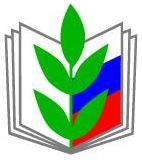 ПРОФСОЮЗ РАБОТНИКОВ НАРОДНОГО ОБРАЗОВАНИЯ И НАУКИ РОССИЙСКОЙ ФЕДЕРАЦИИ(ОБЩЕРОССИЙСКИЙ ПРОФСОЮЗ ОБРАЗОВАНИЯ)ИСПОЛНИТЕЛЬНЫЙ КОМИТЕТ ПРОФСОЮЗАПОСТАНОВЛЕНИЕПРОФСОЮЗ РАБОТНИКОВ НАРОДНОГО ОБРАЗОВАНИЯ И НАУКИ РОССИЙСКОЙ ФЕДЕРАЦИИ(ОБЩЕРОССИЙСКИЙ ПРОФСОЮЗ ОБРАЗОВАНИЯ)ИСПОЛНИТЕЛЬНЫЙ КОМИТЕТ ПРОФСОЮЗАПОСТАНОВЛЕНИЕПРОФСОЮЗ РАБОТНИКОВ НАРОДНОГО ОБРАЗОВАНИЯ И НАУКИ РОССИЙСКОЙ ФЕДЕРАЦИИ(ОБЩЕРОССИЙСКИЙ ПРОФСОЮЗ ОБРАЗОВАНИЯ)ИСПОЛНИТЕЛЬНЫЙ КОМИТЕТ ПРОФСОЮЗАПОСТАНОВЛЕНИЕПРОФСОЮЗ РАБОТНИКОВ НАРОДНОГО ОБРАЗОВАНИЯ И НАУКИ РОССИЙСКОЙ ФЕДЕРАЦИИ(ОБЩЕРОССИЙСКИЙ ПРОФСОЮЗ ОБРАЗОВАНИЯ)ИСПОЛНИТЕЛЬНЫЙ КОМИТЕТ ПРОФСОЮЗАПОСТАНОВЛЕНИЕПРОФСОЮЗ РАБОТНИКОВ НАРОДНОГО ОБРАЗОВАНИЯ И НАУКИ РОССИЙСКОЙ ФЕДЕРАЦИИ(ОБЩЕРОССИЙСКИЙ ПРОФСОЮЗ ОБРАЗОВАНИЯ)ИСПОЛНИТЕЛЬНЫЙ КОМИТЕТ ПРОФСОЮЗАПОСТАНОВЛЕНИЕПРОФСОЮЗ РАБОТНИКОВ НАРОДНОГО ОБРАЗОВАНИЯ И НАУКИ РОССИЙСКОЙ ФЕДЕРАЦИИ(ОБЩЕРОССИЙСКИЙ ПРОФСОЮЗ ОБРАЗОВАНИЯ)ИСПОЛНИТЕЛЬНЫЙ КОМИТЕТ ПРОФСОЮЗАПОСТАНОВЛЕНИЕ
3 апреля 2019г.
г. Москва
г. Москва
г. Москва
г. Москва
№ 16-18Численность членов профсоюза, чел.Охват профсоюзным членством, %Наличие действующего коллективного договора (да, нет, срок действия и дата последней ведомственной регистрации Коллективного договора в ЦС Профсоюза и Минобрнауки России) _________________________________Улучшение жилищных условий Кредитный союзМедицинское обслуживаниеДисконтная системаОтдыхИнформационная работаОздоровлениеРабота с детьми сотрудниковКультурно-массовая работаДругое                               Да     Нет                                      Да     НетОписание проекта        Презентация                        Видеоролик                  Раздаточный материал        Численность членов профсоюза, чел.Охват профсоюзным членством, %Наличие действующего коллективного договора (да, нет, срок действия и дата последней ведомственной регистрации Коллективного договора в ЦС Профсоюза и Минобрнауки России) _________________________________________________________________________________________________Дудин Вадим НиколаевичПредседатель оргкомитета - заместитель Председателя Профсоюза Члены оргкомитета:Члены оргкомитета:ВосковцоваНатальяНиколаевнаглавный специалист отдела профессионального образования аппарата ПрофсоюзаГильгенберг Вячеслав Александровичглавный специалист отдела профессионального образования аппарата ПрофсоюзаКлёноваИрина Адольфовназаведующая отделом профессионального образования аппарата ПрофсоюзаКорнийченко Татьяна Юрьевнаглавный специалист аппарата Татарстанской республиканской организации ПрофсоюзаМагомедов Магомед Гасанхановичпредседатель Координационного совета председателей первичных профсоюзных организаций работников вузовМерзляков ОлегЭдуардовичпредседатель первичной профсоюзной организации работников Национального исследовательского Томского государственного университетаМусинИльдарНаилевичпредседатель первичной профсоюзной организации Казанского национального исследовательского технологического университетаПронина СветланаНиколаевнапредседатель Башкирской республиканской организации ПрофсоюзаСкомороховаГалинаВалериевнаглавный специалист отдела профессионального образования аппарата ПрофсоюзаСпирина ЮлияРуальдовнаэксперт отдела профессионального образования аппарата Профсоюза